By completing this form, you are consenting for your child to take part in activities run as part of Friday Night Project. For further information on the project, please contact the Active Communities & Health Team at South Derbyshire District Council on 01283 595873.PARTICIPANT INFORMATIONChild’s NameDate of Birth                                                                         AgeMedical information / medicationEMERGENCY CONTACT INFORMATIONNameRelationship to childAddress                                                                                         PostcodeContact Number 1Contact Number 2SignatureI give consent for my child to take part in activities provided at the Friday Night Project.I confirm that all of the information supplied is correct.Signature of Parent / Carer                                                                    DatePrint NameINPORTANT INFORMATION FOR PARENTS / CARERSParents/Carers must complete the consent form to ensure a young person’s continued access to the Project.Please note that these are open sessions at a leisure centre which is open to the public. These sessions therefore run on a drop in and out basis, meaning young people are free to come and go as they please. The staff working on these sessions are there to supervise young people when they are at the session, if young people choose to leave the leisure centre they are no longer the staff’s responsibility. Unless informed otherwise, staff will allow young people to leave the centre and make their own way home. We therefore advise speaking to your child prior to them attending the Project to set guidelines as to how they will get home and if they can leave the session to go somewhere else.If there are extenuating circumstances which you feel the staff at the session need to be aware of, please contact the Active Communities and Health Team on 01283 595873 to discuss this further.PROJECT RULESTo be read and signed by the participant.No swearingNo fightingNo smoking/vaping on siteNo alcoholNo bullyingNo taking pictures of others without consentRespect everyoneListen to and follow all staff members instructions at all timesRespect the facility and the equipmentPut litter in the bins providedStick to project areas onlyRespect members of the public who are also using the centreI agree to abide by the above rules whilst at Friday Night Project and I understand that if I break them, staff hold the right to ask me to leave.Signed                                                                                                          DatePrint Name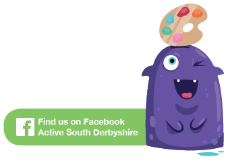 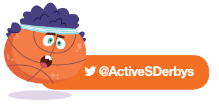 